嘉義市私立興華高級中學圖書館第212【好書週報】發行日期：107年2月22日書名、封面內容簡介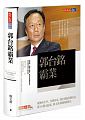 郭台銘的霸業                 作者: 楊艾俐七歲定終生，郭台銘從小跟著外祖母到附近的市場，向菜販殺價，長大後，他以Low Cost Terry出名，不但橫掃世界電子業，也讓消費者有價廉物美的電子產品可用。2016年，他入主夏普，被喻為日本第三次開國。也是台灣企業首次入主日本百年品牌，終於，不必再靠先進國家技術轉移，而要在日本崢嶸頭角。鴻海，歷經43年不懈奮鬥，從10萬元起家往10兆營業額邁進。面對突飛猛進的科技發展，機器人、雲端、大數據隱然是未來新主流，愈來愈龐大的鴻海集團將如何彈性靈活、迅猛出擊？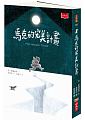 馬克的完美計畫 (The Honest Truth)  作者: 丹．哥邁哈特追求夢想的旅途中，馬克遇到各式各樣的人，對他抱著善意或惡意，藉此帶出種種人生議題，每個角色都有自己想要或不得不相信的「真實」，沒有誰能譴責誰的真實是虛假的。儘管馬克一度堅持這是他自己一個人的冒險，不需要他人協助或理解，在感受到絕對的孤寂、差點喪命之後，卻有了新的領悟：所有令人困惑的、讓人痛苦的生命故事就像一個大風暴，每個人都深陷其中，每個人都可能在風暴中迷路，失去方向感與前進的動力，被憤怒與恐懼籠罩。然而，當烏雲散去時，或許會看到遠方矗立著一座山，坦白的訴說某種真實，讓這場看似蠻橫無理的風暴忽然有了意義。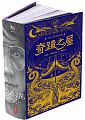 奇蹟之屋  (The Marvels)    作者: 布萊恩‧賽茲尼克這本大部頭的書述說奇蹟家族從1766年到1900年的轉變，以及他們與英國倫敦皇家劇院的興起和衰落。書的前半段，藉由插畫生動呈現了繁雜的歷史，其中有些細微的線索隱藏在畫中的節目單、卡片和信件裡。書的後半段則完全以文字來表達同樣的主題，但背景是在1990年，倫敦變得很不一樣。十三歲的約瑟象徵著來自過去的影響，他從寄宿學校逃出來，到倫敦找舅舅。他很快就見到舅舅亞伯特，不過舅舅似乎對保存過時的維多利亞老屋比較感興趣——與其說這棟老屋是家，還比較像博物館。來自過往歷史的回聲仍久久不散，使得約瑟鑽研起舅舅和老屋的祕密，卻不洩漏自己的…。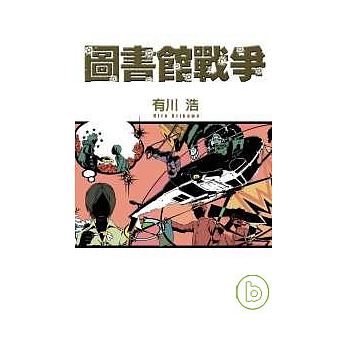 圖書館戰爭           作者: 有川浩為了與「媒體優質化法」相抗衡，在原先的圖書館法裡，又新增第四章的圖書館宣言，宣言如下：圖書館有收集資料的自由，圖書館有提供資料的自由，圖書館必須保守使用者的秘密，圖書館得以拒絕所有不當的檢閱，圖書館的自由被侵犯之時，吾輩必團結力守自由。當媒體優質化特務機關 VS. 圖書館隊的對立越演越烈，戰爭也將一觸及發！圖書館防衛隊，全員守護被獵捕的書！書中主角笠原郁因緣際會，以女生的身分罕見地進入圖書館防衛部隊，在魔鬼教官堂上的磨練之下，以一個專業的圖書隊員為目標。書名、封面內容簡介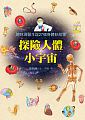 探險人體小宇宙      作者: 黃昭源聽故事、看圖解，輕鬆享受一趟人體探險之旅，解開人體防護罩──皮膚的奧祕！血液為什麼是紅色的？嘻嘻──心臟也會偷偷休息！　　肝臟如何用十八般武藝，守護人生的色彩？原來──腎臟有個珍惜資源的完美計畫！來，跟著阿源醫生探險人體小宇宙，發現身體的奇妙！淺顯的用語、有趣的比擬，引導孩子認識人體的奇妙和奧祕！用故事寫出最正確的人體和健康的基本知識！生動的文字和圖解，非常適合閱讀。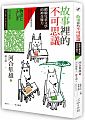 故事裡的不可思議    作者： 河合隼雄   譯者： 蘇文淑　故事具有魔力。那是醫學根據或科學事實所不具有的活生生的力量…這世上有人是沒有故事的嗎？如果有的話，那個人該是活得何等辛苦、何等灰黯？不論是神話、傳說、文學或小說，傑出的故事絕對具有拯救人的魔力，而能近距離感受到這種故事的孩子，極其幸福兒童文學不只是兒童讀物，也是大人讀物。兒童文學看似荒誕無稽，但比起技巧純熟的文藝作品，卻無疑更接近「靈魂的真實」。兒童文學中充滿了各種「不可思議」的元素，而且在故事中現實不是只有一種樣貌。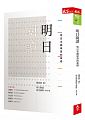 明日閱讀              作者: 明日閱讀研究團隊養成終身閱讀習慣，也就養成了終身學習力！本書分為「家庭閱讀篇」、「課堂閱讀篇」、「知識閱讀篇」、「實務分享篇」，分別就家庭中的親子閱讀、課堂MSSR的經營、閱讀樣貌的探討，與現場第一線教師的實務經驗等，來與讀者分享明日閱讀的理念想法與實戰之心路歷程。望在閱讀完本書後，大家除了重視閱讀，更知道該如何實踐，培養孩子終身閱讀興趣與習慣！在資訊流轉快速的時代，每個人都需要具備更全面的競爭力來面對充滿挑戰的未來。但我們該從何做起？從小培養孩子閱讀興趣與習慣，正是讓孩子保有學習力的重大關鍵。過去不乏國人一年只讀兩本書、閱讀習慣與興趣低落等新聞報導；而於教學現場，深切感受到學生對學習缺乏熱情與動力，使人不禁為學子們競爭力感到憂慮。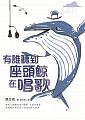 有誰聽到座頭鯨在唱歌   作者: 張文亮  繪圖: 蔡兆倫請用心聆聽 海洋的頻率，自然的嘆息，座頭鯨，在海洋底下訴說的動人旋律。座頭鯨是海洋生物最會唱歌的魚之一。只有公的座頭鯨會唱歌；牠的體長可達十三公尺，體重可到四十噸重。牠的歌聲柔和又低沉。每一隻座頭鯨的歌聲不同，每首唱出的音頻也不同。　　每一隻座頭鯨會唱的數目不同，每首歌的節奏也不同。原來，除了人類、雀鳥、蟋蟀，在海底的世界，還有愛唱歌的生物！臺灣是個海洋國家，但我們從不了解海洋之美。海洋給我們豐富的寶藏，讓我們了解大自然的智慧，更要善用海洋帶給我們的資源。海洋無國界，透過本書，希望在每一位讀者的生命裡，刻下對海洋的愛，與進一步瞭解海洋的企求。